แบบบรรยายลักษณะงาน (Job Description)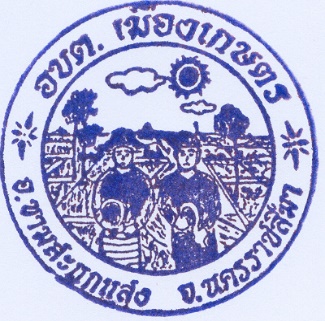 ขององค์การบริหารส่วนตำบลเมืองเกษตร............................................ตำแหน่ง นักวิชาการศึกษาปฏิบัติการตำแหน่งเลขที่ 27-3-08-3-8-03-001ส่วนที่ 1 ข้อมูลทั่วไป (Job Title)ชื่อตำแหน่งในการบริหารงาน		นักวิชาการศึกษาชื่อตำแหน่งในสายงาน 			นักวิชาการศึกษาประเภท/ระดับ				วิชาการ/ปฏิบัติการชื่อหน่วยงาน (สำนัก/กอง) 		กองการศึกษา ศาสนาและวัฒนธรรมชื่อส่วนงาน/กลุ่มงาน/ฝ่าย/งาน		ชื่อตำแหน่งผู้บังคับบัญชาโดยตรง		ผู้อำนวยการกองการศึกษาประเภท/ระดับ 				อำนวยการ/ระดับต้นส่วนที่  2  หน้าที่ความรับผิดชอบโดยสรุป (Job Summary)  ปฏิบัติงานในฐานะผู้ปฏิบัติงานระดับต้นที่ต้องใช้ความรู้ ความสามารถทางวิชาการในการทำงานปฏิบัติงานเกี่ยวกับงานด้านการศึกษาภายใต้การกำกับแนะนำตรวจสอบและปฏิบัติงานอื่นตามที่ได้รับมอบหมายส่วนที่  3  ลักษณะงานที่ปฏิบัติก. ด้านการปฏิบัติการข. ด้านการวางแผนค. ด้านการประสานงานง.ด้านการบริการส่วนที่  4  คุณสมบัติที่จำเป็นในงาน  (Job Specifications)มีคุณสมบัติตรงตามคุณสมบัติเฉพาะตำแหน่งตามที่ ก.อบต.จังหวัดนครราชสีมากำหนดส่วนที่  5  ความรู้ทักษะและสมรรถนะที่จำเป็นในตำแหน่งงานทักษะที่จำเป็นประจำสายงานสมรรถนะที่จำเป็นสำหรับการปฏิบัติงานในตำแหน่งประกอบด้วยสมรรถนะหลัก 5 สมรรถนะ1.การมุ่งผลสัมฤทธิ์					ระดับ 12.การยึดมั่นในความถูกต้องและจริยธรรม			ระดับ 13.ความเข้าใจในองค์กรและระบบงาน			ระดับ 14.การบริการเป็นเลิศ					ระดับ 15.การทำงานเป็นทีม					ระดับ 1สมรรถนะประจำสายงานการคิดวิเคราะห์					ระดับ 1การสั่งสมความรู้และความเชี่ยวชาญในสายอาชีพ	ระดับ 1การให้ความรู้และสร้างสัมพันธ์			ระดับ 1ความละเอียดรอบคอบและความถูกต้องของงาน	ระดับ 1ศิลปะการโน้มน้าวจูงใจ				ระดับ 1ส่วนที่ 6 การลงนามชื่อผู้ตรวจสอบ ....................................วันที่ที่ได้จัดทำ ....................................ที่ลักษณะงานที่ปฏิบัติตัวชี้วัด1ศึกษาวิเคราะห์ข้อมูลเกี่ยวกับการศึกษาเพื่อเป็นข้อมูลประกอบการการพัฒนางานด้านการศึกษาทั้งในระบบ นอกระบบ การศึกษาพิเศษการศึกษาตามอัธยาศัยและที่เกี่ยวข้อง2ศึกษาวิเคราะห์ วิจัยเบื้องต้นเพื่อประกอบการจัดทำข้อเสนอนโยบาย แผน มาตรฐานการศึกษาหลักสูตรแบบเรียนตำราสื่อการเรียนการสอนสื่อการศึกษาการผลิตและพัฒนาสื่อนวัตกรรมและเทคโนโลยี การส่งเสริมสนับสนุนการจัดการศึกษา3ศึกษา วิเคราะห์ ข้อมูลเกี่ยวกับการจัดตั้ง การยุบรวมสถานศึกษา เพื่อประกอบการพิจารณาจัดตั้ง หรือยุบสถานศึกษาได้อย่างมีประสิทธิภาพ4จัดทำแผนงาน/โครงการต่างๆเพื่อส่งเสริมสนับสนุนการจัดการศึกษาศาสนาศิลปะและวัฒนธรรมที่ลักษณะงานที่ปฏิบัติตัวชี้วัด5ร่วมวางแผนอัตรากำลังครูและบุคลากรทางการศึกษา ตามหลักเกณฑ์และเงื่อนไขที่กำหนดเพื่อให้ได้บุคลากรที่มีความรู้ ความสาสามารถตรงตามความต้องการของสถานศึกษาและเพียงพอต่อการจัดการศึกษา6ดำเนินการเกี่ยวกับงานทะเบียนเอกสารด้านการศึกษาและทะเบียนประวัติครูและบุคลากรทางการศึกษารวมทั้งปรับปรุงให้ทันสมัย เพื่อเป็นหลักฐานอ้างอิงและให้การส่งเสริมสนับสนุนการจัดการศึกษา7ส่งเสริมสนับสนุนการจัดการศึกษาทั้งในระบบนอกระบบการศึกษาพิเศษการศึกษาตามอัธยาศัย เพื่อให้การจัดการศึกษามีคุณภาพและมาตรฐาน8ติดตาม ประเมินผลการดำเนินงานกิจกรรมและสรุปผลด้านการศึกษา วิเคราะห์วิจัย เพื่อพัฒนางานด้านการศึกษา9ตรวจสอบความถูกต้อง เรียบร้อยของผลงานทางวิชาการของครูหรือบุคลากรทางการศึกษา เพื่อเสนอขอประเมินวิทยฐานะของครูและบุคลากร10ประสานและร่วมดำเนินการเรื่องการพิจารณาเลื่อนขั้นเงินเดือนค่าตอบแทนหรือเครื่องราชอิสริยาภรณ์ต่างๆ เพื่อสร้างขวัญกำลังใจและความก้าวหน้าให้กับครู และบุคลากรทางการศึกษาในสังกัด11ประสานส่งเสริมสนับสนุนด้านการศึกษาและการจัดสรรพัสดุ อุปกรณ์ หรืองบประมาณสนับสนุนโรงเรียนเช่นงานอาหารกลางวันอาหารเสริมนมคอมพิวเตอร์กิจกรรมสันทนาการฯลฯ เพื่อให้เด็กๆ ในพื้นที่ได้รับการศึกษาที่เหมาะสมและเกิดการพัฒนาที่มีประสิทธิภาพสูงสุ ด12ประสานตรวจสอบดูแลศูนย์พัฒนาเด็กเล็กให้ได้มาตรฐานเพื่อดูแลให้ เด็กในท้องถิ่นมีการเติบโตที่ถูกต้องและมีการพัฒนาการที่ดีสมวัย13จัดทำโครงการส่งเสริมการเรียนรู้ของชุมชนด้านการศึกษาการสร้างอาชี พกีฬาศาสนาวัฒนธรรมและภู มิปัญญาท้องถิ่นเพื่อให้เด็กๆในท้องถิ่นเกิดการเรียนรู้ความสามัคคีและรักษาไว้ ซึ่งมรดกล้ำค่าของท้องถิ่น14ศึกษาและติดตามเทคโนโลยีองค์ความรู้ ใหม่ๆกฎหมายและระเบียบต่างๆที่เกี่ยวข้องกับงานการศึกษา เพื่อนำมาประยุกต์ใช้ในการปฏิบัติงานได้อย่างมีประสิทธิภาพสูงสุดที่ลักษณะงานที่ปฏิบัติตัวชี้วัด1วางแผนการทำงานที่รับผิดชอบร่วมดำเนินการวางแผนการทำงานของหน่วยงานหรือโครงการเพื่อให้การดำเนินงานเป็นไปตามเป้าหมายผลสัมฤทธิ์ที่กำหนดที่ลักษณะงานที่ปฏิบัติตัวชี้วัด1ประสานการทำงานร่วมกันทั้งภายในและภายนอกทีมงานหรือหน่วยงานเพื่อให้เกิดความร่วมมือและผลสัมฤทธิ์ตามที่กำหนดไว้2ชี้แจงและให้รายละเอียดเกี่ยวกับข้อมูลข้อเท็จจริงแก่บุคคลหรือหน่วยงานที่เกี่ยวข้อง เพื่อสร้างความเข้าใจหรือความร่วมมือในการดำเนินงานตามที่ได้รับมอบหมายที่ลักษณะงานที่ปฏิบัติตัวชี้วัด1จัดบริการส่งเสริมการศึกษาเช่นจัดนิทรรศการกิจกรรมพิพิธภัณฑ์ทางการศึกษาและ แหล่งเรียนรู้เพื่อให้การบริการความรู้และบริการทางด้านการศึกษาและวิชาชีพแก่ประชาชนอย่างทั่วถึง2ผลิตคู่มือแนวทางการอบรมเอกสารทางวิ ชาการรวมทั้งให้คำแนะนำปรึกษาเบื้องต้นแก่นักเรียนนิสิต นักศึกษาและชุมชนประชาชนทั่วไป3ดำเนินการจัดการประชุมสัมมนาวิ ชาการนานาชาติจัดประชุ มอบรมและสัมมนาเกี่ยวกับการแนะแนวการศึกษาและวิชาชีพเพื่อส่งเสริมความรู้ ความเข้าใจและให้แนวทางการศึกษาและแนวทางการเลือกอาชีพที่เหมาะสมกับบุคคลทั่วไป4เผยแพร่การศึกษาเช่นจัดรายการวิทยุโทรทัศน์เขียนบทความจัดทำวารสาร สื่ออิเล็กทรอนิกส์ เอกสารต่าง ๆ รวมทั้งการใช้เทคโนโลยีทางการศึกษาอื่นๆ เพื่อให้ความรู้ด้านการศึกษา การแนะแนวการศึกษาและวิชาชีพอย่างทั่วถึงและมีคุณภาพ5จัดเก็บข้อมูลเบื้องต้น ทำสถิติ ปรับปรุง หรือจัดทำฐานข้อมูลหรือระบบสารสนเทศที่เกี่ยวกับงานการศึกษาเพื่อให้สอดคล้องและสนับสนุนภารกิจของหน่วยงาน และใช้ประกอบ การพิจารณากำหนดนโยบายแผนงาน หลักเกณฑ์ มาตรการต่างๆความรู้ที่จำเป็นประจำสายงานระดับที่ต้องการความรู้ที่จำเป็นในงาน (ความรู้เฉพาะทางในงานที่รับผิดชอบ)1ความรู้เรื่องกฎหมาย (ความรู้เฉพาะทางในงานที่รับผิดชอบ)1ความรู้เรื่องปรัชญาเศรษฐกิจพอเพียงตามแนวพระราชดำริของพระบาทสมเด็จพระเจ้าอยู่หัว1ความรู้เรื่องการจัดการความรู้1ความรู้เรื่องระบบการจัดการองค์กร1ความรู้เรื่องงานธุรการและงานสารบรรณ1ความรู้ทั่วไปเรื่องชุมชน1ความรู้เรื่องการจัดทำแผนปฏิบัติการและแผนยุทธศาสตร์1ความรู้เรื่องสื่อสาธารณะ2ทักษะที่จำเป็นประจำสายงานระดับที่ต้องการทักษะการบริหารข้อมูล1ทักษะการใช้คอมพิวเตอร์1ทักษะการประสานงาน1ทักษะการบริหารโครงการ1ทักษะในการสื่อสารการนำเสนอ และถ่ายทอดความรู้1ทักษะการเขียนรายงานและสรุปรายงาน1ทักษะการเขียนหนังสือราชการ1